升学面试“逼”孩子们开口，语文高考改革“逼”孩子们动笔，职场新规“逼”孩子们将来面对更激烈的竞争……张嘴就来演讲夏令营（6 天 5 夜，让孩子开口能说、提笔能写，高效表达！）为人父母，谁不希望孩子出类拔萃？谁不希望孩子前程远大？家长们小心翼翼地呵护孩子的成长，奔波于各种课外班、特长班，给孩子们补充一道道成长“营养餐”。但是，孩子们最需要的成长元素，却被大多数家长忽略了，那就是表达！表达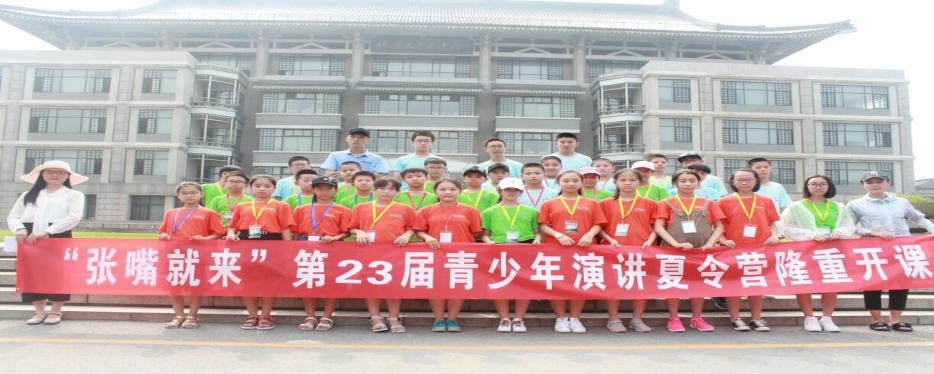 链接个体与社会成就现在与未来决定平庸或卓越不会表达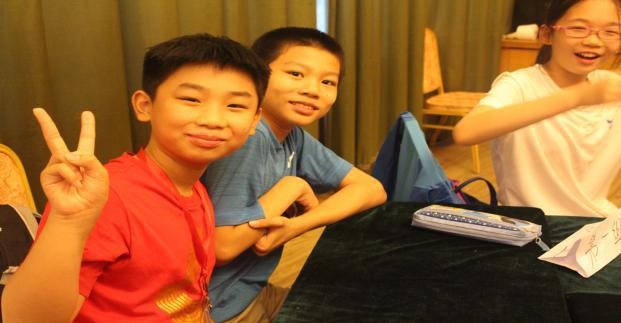 如同给圈上一道墙锁上一扇门孩子无缘外面精彩的世界不会表达得再多的一百分 | 上再多的课外班 | 具备再多的特长孩子 | 照样输在起跑线您的孩子爱写作文吗？能写好作文吗？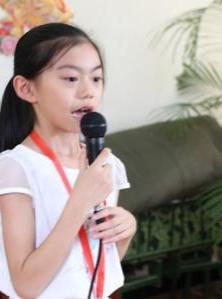 您的孩子能在众人面前清晰地表达自己的想法吗？ 您的孩子可以和他人进行有质量的对话和交流吗？演讲能力、沟通能力、写作能力是最基础，也是最重要的表达能力，它们贯穿孩子的一生，成就孩子的一生！有远见的父母，送孩子参加——张嘴就来演讲夏令营15 年，成功举办 32 期，2000 余名孩子受益！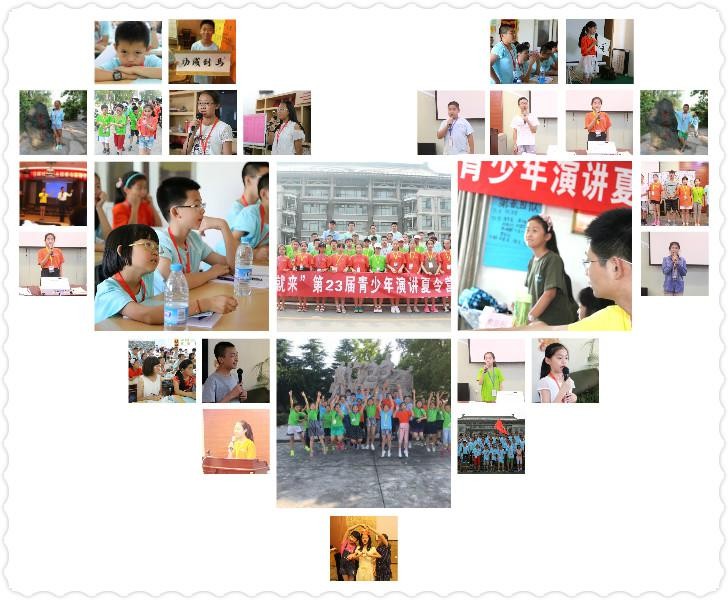 做演讲夏令营，张嘴就来更专业“协同发展观”的提出者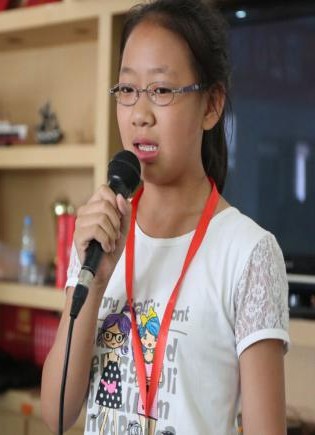 张嘴就来青少年演讲夏令营秉承科学的教育理念，结合孩子们的生理、心理和学习特点，提出“以说促写、以写带说、说写互促、协同发展的大表达观，进行说与写的捆绑式教学和训练， 重新定义了青少年演讲培训。以表达塑造人格的实践者张嘴就来演讲夏令营注重训练孩子们得体表达、高效表达、善意表达。在训练过程中，融入勇敢、自律、自我控制、换位思考、友善、包容等品质塑造，积极践行“说好话、做好人”的教育理念，在潜移默化中帮助孩子们养成良好的品格和习惯。以美滋养成长的倡导者张嘴就来演讲夏令营注重以美滋养孩子们的成长。孩子们讲的每一个故事、背的每一首诗、接触的每一个案例、每一名嘉宾、每一次练习…… 都严格甄选，确保既能使孩子们获得精神上的启迪，又能让孩子们体味人性之美、语言之美、表达之美，使孩子们在美的滋养中成长。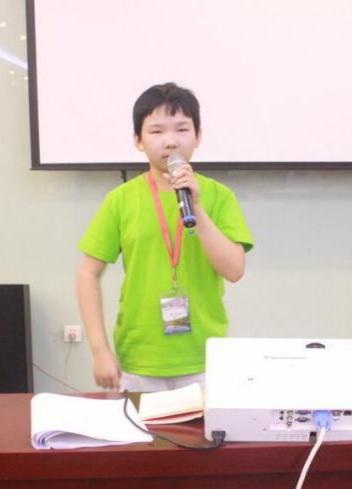 张嘴就来——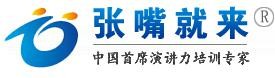 口碑好张嘴就来专注青少年表达训练十余年，成功举办青少年演讲夏/冬令营 32 期（截至 2020 年 8 月），在家长和学生中拥有良好的口碑和知名度。师资优张嘴就来演讲夏令营由演讲力训练专家、张嘴就来首席讲师文若河老师全程授课，文老师具有丰富的授课经验，是孩子不可多得的演讲导师。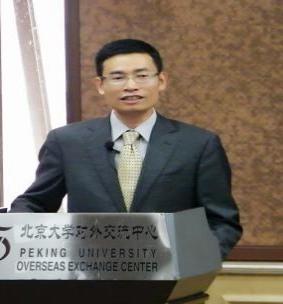 爱孩子张嘴就来演讲夏令营由经验丰富的带队老师照料孩子们的日常生活， 保证孩子们吃好、睡好、生活好，为完成高质量的学习和训练保驾护航。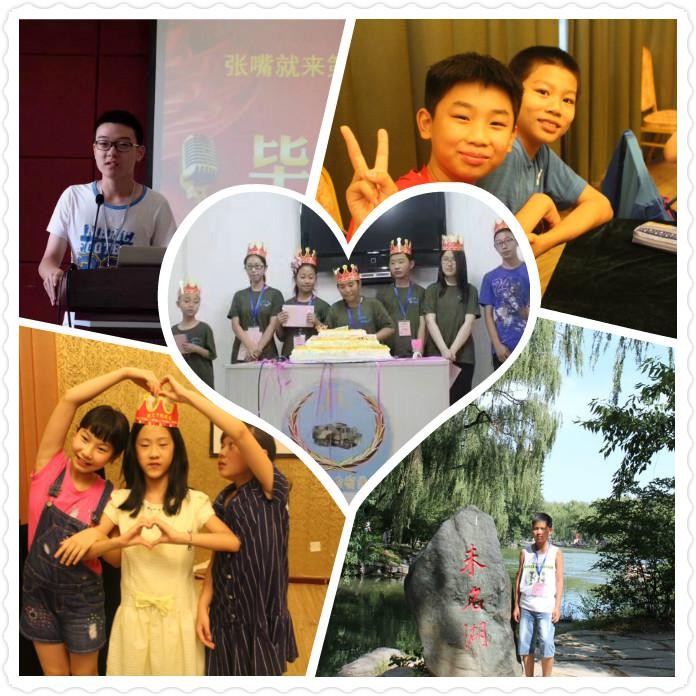 不会说和会说之间，差一下夏/冬令营不爱写和善写之间，差一次夏/冬令营不出众和优秀之间，差一次夏/冬令营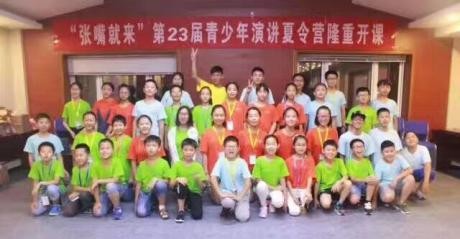 张嘴就来演讲夏令营（爸爸妈妈送给孩子最厚重的爱）1、营员资格：只接收小学三年级以上（含三年级）的中小学生。2、学费标准：8800 元，含食宿。3、开营时间与地点：第 33 届：7 月 18 到 23，北京营； 第 34 届：8 月 1 日到 6 日，上海营。课 程 设 置2021 年新增内容2019 年全国高考 I 卷作文题目为写一篇演讲稿，2020 年全国高考I 卷作文题目为写一篇发言稿，全国II 卷是写一篇演讲稿，全国III 卷是写一封信，都与演讲有关。为此，2021 年，我们将增设“演讲稿写作专题训练”，同时了让孩子们轻松应对各类升学面谈、面试， 我们还增设了“升学面谈、面试训练”专题。一、演讲稿写作专题训练1、了解中考、高考作文评分标准2、演讲稿的文体要求3、如何撰写精彩的演讲稿二、升学面谈、面试训练1、了解什么是面谈和面试2、面谈面试答题技巧训练3、无领导小组讨论专题训练时间上午下午晚上第一天全天报到全天报到分组、游戏热身、增进了解。开营仪式/ 自我介绍训讲故事训练（清晰地讲第二天练(以画相游戏导入,融入外貌描写训练，使孩子们掌握自我介绍的方述故事、概括故事梗概、提炼故事中心，这些是训练表达能力的重要方竞聘演讲（讲解竞聘演讲的技巧，通过竞聘演讲， 选出营干法，勇敢地上台介绍自己，其间穿插演讲礼仪的学习和训练。）法；寓意深刻、生动优美的故事也是对孩子们的引导和熏陶。）部。）沟通训练（通过生动的故事和实例引导，使孩子们懂得沟通的原则、演讲训练（学习“演讲一阳指”的精华内容， 并以学生常用演讲，如月下诵诗（组织孩子们举行赛诗会、开展第三天了解沟通的禁忌，掌握沟通的基本方法，和他人有效沟通，做人群中升旗演讲、班会演讲、面试演讲等为题，进行演讲实练，切实提升孩诗歌接龙等趣味活动，陶冶孩子们的情操，增强孩子们的文化底蕴。）最受欢迎的孩子。）子们的演讲能力。）思维训练（好的作文必做人与处世（以趣味游第四天不落俗套，好的演讲必与众不同。通过对孩子们进行逆向思维、形象戏导入，以故事再现生活中的人际交往场景， 使孩子们懂得与人相处联欢晚会（经过四天紧张而充实的夏令营生活，让孩子放松思维、类比思维等思维训练，从根本上提高孩子的说、写水平。）要换位思考、要宽容、要感恩、要自我控制， 提高孩子们的情商。）身心，唱起来、跳起来。）第五天小主持人训练（以主题班会、生日聚会、班级竞选（比赛）活动为例， 做小主持人模拟训练。锻炼孩子们的思维和即兴表达能力。）表达实景训练（选取孩子们常用的表达场景， 进行实景模拟训练，进一步锤炼孩子们的表达能力，包括说服、解释、道歉等。）一封家书（结合做人与处世教育，以“爸爸 、 妈 妈 我 明 白了……” 为题，给爸爸、妈妈写一封信，锤炼文笔。）第六天最后冲刺（辅导老师指导营员演练闭营演讲。）闭营仪式（营员汇报演讲、家长代表讲话、颁发证书。）